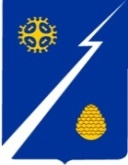 Главагородского поселения ИзлучинскНижневартовского районаХанты-Мансийского автономного округа-ЮгрыПОСТАНОВЛЕНИЕпгт. ИзлучинскРуководствуясь решением Совета депутатов поселения от 19.10.2018             № 12 «Об утверждении структуры администрации городского поселения                Излучинск»:1. Внести изменения в постановление главы поселения от 05.03.2014 № 1 «Об утверждении порядка внесения проектов муниципальных правовых актов главы городского поселения Излучинск», заменив по тексту постановления слова «аппарат Совета поселения» словами «Совет поселения», слова «юридический отдел управления делами администрации поселения» словами «отдел правового обеспечения, муниципальной службы, кадров и организации общественной безопасности администрации поселения».2. Специалисту отдела технического обеспечения ОМСУ МКУ «Партнер» О.Г. Демьянец внести информационную справку в оригинал постановления главы поселения от 05.03.2014 № 1.3. Настоящее постановление вступает в силу после его официального опубликования (обнародования) на официальном сайте органов местного                        самоуправления городского поселения Излучинск.4. Контроль за выполнением данного постановления оставляю за собой.от 22.01.2020№ 1О внесении изменений в постановление главы поселения      от 05.03.2014 № 1 «Об утверждении порядка внесения проектов муниципальных правовых актов главы городского   поселения Излучинск»Глава поселенияИ.В. Заводская